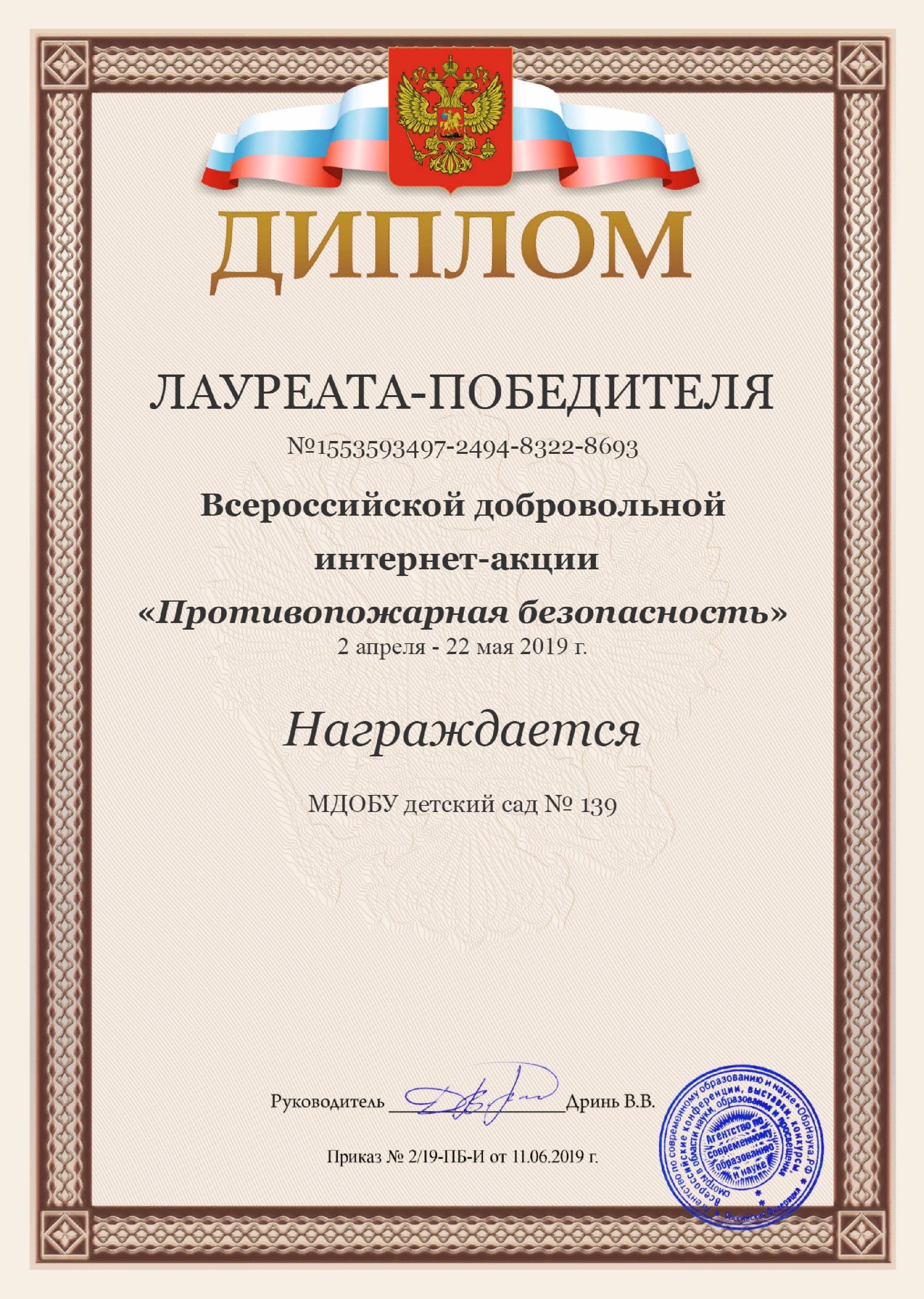 Ахмедова Милана